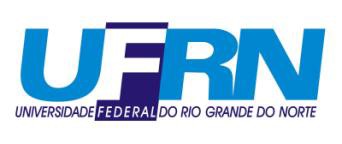 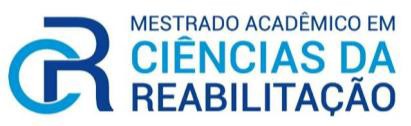  	APROVEITAMENTO DE DISCIPLINAS	Solicito à Coordenação do Curso de Mestrado Acadêmico em Ciências da Reabilitação, o aproveitamento da(s) disciplina(s) abaixo relacionada(s), cursadas no  __________________(Programa) como Aluno _______________(Regular / Especial):Documentação Anexa:______________________________________________________________________________________________________________________________________________________________________Santa Cruz/RN, em 	/ 	/ 	.Assinatura do(a) Aluno(a)Assinatura do(a) Orientador(a)PARECER DA COORDENAÇÃO:  	(	) Deferimento	(	) IndeferimentoAssinatura do CoordenadorPrograma de Pós-Graduação em Ciências da Reabilitação / FACISA - PPGCREABAv. Vila Trairi, s/n, bloco 2, 1º. Andar, 59200-000 – Santa Cruz / RN, Tel: (84) 994806888Aluno:Matrícula:Módulo/Disciplina a AproveitarPeríodoConceitoMódulo exigido no Curso (equivalência do aproveitamento)